附件2交通路线公交线路：贵阳市区方向乘坐202路在贵筑路口站上下车龙洞堡飞机场乘坐254在清溪南路口上下车贵阳北站乘坐B267在在贵筑路口上下车火车站乘坐203路在清溪南路口上下车自驾线路：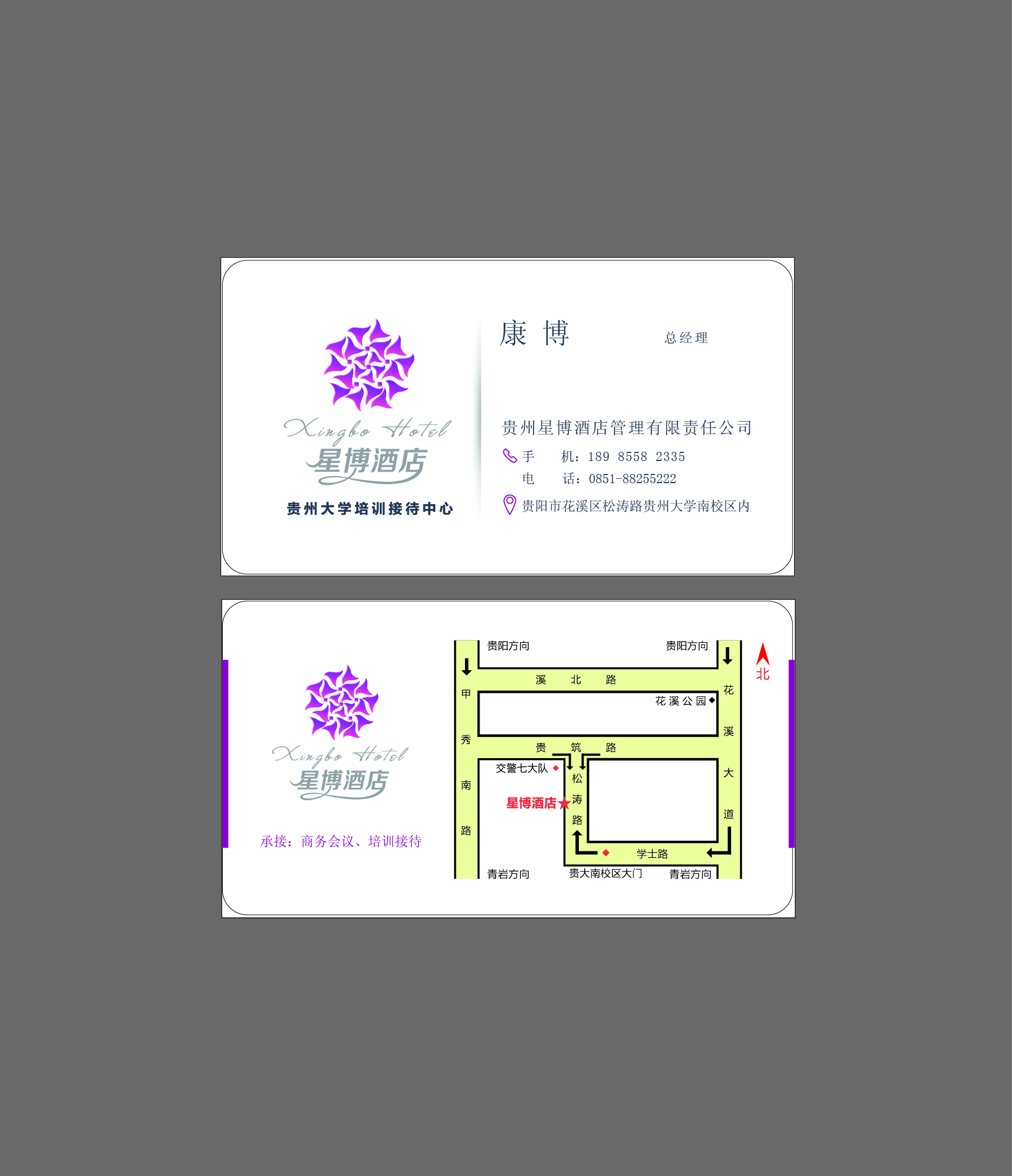 